Western Australia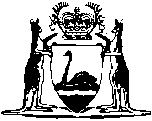 Totalisator Regulations Act 1911Greyhound On-Course Totalisator Betting Rules 1973		These rules were repealed by the Greyhound Racing Rules 1998 as at 1 Jan 1999Western AustraliaGreyhound On-Course Totalisator Betting Rules 1973Contents1.	Citation	12.	Interpretation	13.	Racing clubs responsible for compliance	44.	Approval of building plans	45.	Alteration of building, machinery, etc.	46.	Committee to appoint reporter	47.	Totalisator and equipment to be tested	48.	Investments to be made at totalisator	59.	Display of dividends	510.	Totalisator to include all starting greyhounds	511.	Amount of investment unlimited; must be cash	512.	Investments on non-starters to be refunded	513.	Investor to ensure ticket is correct	614.	Rights and obligations of investor	615.	Tickets issued and held subject to Rules	616.	Club and officials not stakeholders	617.	Dividends calculated on unit of investment	718.	No investment offer closure	719.	Re-running of races	720.	Declaration and posting of dividends	721.	Protests	822.	Amount of dividends to be exhibited	823.	Collection of dividend	824.	Ticket to be presented	925.	Committee to deal with unexpected events	926.	Committee decisions final and conclusive	927.	Windows to be allotted for investments	1028.	Windows to be allotted for payment of dividends	1029.	Windows to be marked	1030.	Investments to be recorded	1031.	Calculation of dividend on winner	1032.	Winner	1133.	Dead heat	1134.	Dead heat where only one greyhound is backed	1135.	No ticket on winner	1136.	Place totalisator	1137.	Quinella totalisator	1338.	Forecast totalisator	1439.	Tierce totalisator	1540.	Doubles totalisator	1741.	Copy of rules to be available	18NotesCompilation table	19Western AustraliaTotalisator Regulations Act 1911Greyhound On-Course Totalisator Betting Rules 1973 1.	Citation		These Rules may be cited as the Greyhound On-Course Totalisator Betting Rules 1973.2.	Interpretation		In these Rules unless the context otherwise requires — 	“backed greyhound” means a greyhound in respect of which an investment has been made, and “backed” shall have a corresponding meaning;	“Board” means the Greyhound Racing Control Board;	“Club” means the Club licensed by the Board in accordance with the rules of racing to conduct the race meeting;	“commission” means the amount per centum of the moneys to be deducted, as authorised by the Totalisator Duty Act 1905, out of the moneys paid into a totalisator with respect to any event;	“committee” means the committee of the club conducting the race meeting at which investments on the totalisator are made;	“dividend” means the amount declared to be payable in respect of any event and shall be deemed to include the unit of investment;	“double” means any combination of two races at a race meeting which the committee shall declare to be the subject matter for investment in the double totalisator;	“doubles totalisator” means a totalisator used for enabling persons to invest moneys on greyhound races by the nomination of a combination of two greyhounds on the chance that the greyhounds shall respectively fill the first place in each of two nominated races at the race meeting;	“event” means a greyhound race and includes, where the case so requires, two greyhound races capable of being coupled in a double bet on a totalisator;	“forecast totalisator” means a totalisator used for enabling persons to invest moneys on races by the nomination of two greyhounds specifying the correct order in which the greyhounds will finish in the same race;	“investment” means the purchase of a totalisator ticket in respect of any event at a race meeting;	“investor” means a person who purchases a totalisator ticket;	“Manager” means the officer appointed by a club to manage the totalisator established on its racecourse;	“placed greyhound” means a greyhound in respect of which any sum of money would be payable from the totalisator to an investor by authorisation of the stewards if the same had been backed, and “place” or “placed” shall have a corresponding meaning;	“place totalisator” means a totalisator used for enabling persons to invest moneys on races by the nomination of a greyhound in respect of any event on the chance that the greyhound shall fill a place in the race;	“pool” in relation to “win”, “place”, “quinella”, 	“double”, `forecast” or “tierce” means the total amount paid into the appropriate totalisator on all parts of a racecourse in respect of any event less commission;	“quinella” means any greyhound race at a race meeting which the committee shall declare to be the subject matter for investment in the quinella totalisator;	“quinella totalisator” means a totalisator used for enabling persons to invest moneys on races by the nomination of a combination of two greyhounds on the chance that the greyhounds shall fill the first and second places in the same race irrespective of finishing order;	“rules of racing” means the Rules for the time being in force of the Greyhound Racing Control Board of Western Australia;	“starter” means any greyhound semaphored as a starter for a race by the judge or stewards;	“stewards” means the persons appointed to act as stewards by the Board or the club;	“tierce totalisator” means a totalisator used for enabling persons to invest moneys on races by the nomination of a combination of three greyhounds on the chance that the greyhounds shall fill the first, second and third places in the same race irrespective of the order in which they finish in the race;	“ticket” means the certificate issued from the totalisator to an investor which denotes by words and numbers thereon the particular event and the greyhound or combination of greyhounds on which an investment has been made and the amount of such investment;	“unit of investment” means the sum of fifty cents (50c);	“winner” and “second greyhound” and “third greyhound” means the greyhounds placed by the judge and authorised by the stewards to be the winner and second greyhound and third greyhound respectively in any race or division of a race;	“win totalisator” means a totalisator used for enabling persons to invest moneys on races by the nomination of a greyhound in respect of any event on the chance that the greyhound shall be the winner of the race.3.	Racing clubs responsible for compliance		The responsibility for complying with the requirements of these Rules shall be upon every racing club on whose course any totalisator has been established.4.	Approval of building plans	(1)	Plans of all buildings to be used for totalisator purposes shall be submitted in duplicate by the club concerned for the approval of the Board.	(2)	No deviation from approved plans shall be made by any club unless a description and plans of the deviation in duplicate are first submitted to the Board and the Board approval thereto obtained.5.	Alteration of building, machinery, etc.		Before any alteration, addition, or extension is made to any totalisator, or machinery, or building connected therewith full particulars shall be submitted by the club concerned for the approval of the Board, accompanied by the plans and details as may be required by the Board.6.	Committee to appoint reporter		The committee shall appoint some person to inform forthwith the Manager or his representative of the start of each race on which the totalisator is operating, the withdrawal of a greyhound, the lodging of a protest on a race, or of any incident which affects the operation of the totalisator on any race, and for that purpose shall have installed in the totalisator building a communication device or system to receive and transmit such information.7.	Totalisator and equipment to be tested		Every club using a totalisator shall have the totalisator and all bells and telephone equipment connected therewith thoroughly tested within four hours before the advertised time of commencement of the first race on each day to ensure that all are in perfect working order.8.	Investments to be made at totalisator		No member, officer, agent, or servant of any club shall receive or permit to be received any investment on the totalisator elsewhere than at the totalisator itself.9.	Display of dividends		In relation to every win and place totalisator there shall be displayed in a prominent place by figures or suitable indicators a progressive indication of the anticipated dividend payable to investors in respect of each greyhound.Rules Relating to the Working of a Totalisator Generally10.	Totalisator to include all starting greyhounds		Each greyhound semaphored to start in a race shall be denoted on the totalisator by a number corresponding with the number of the greyhound in the official programme and no such greyhound shall be barred on the totalisator.11.	Amount of investment unlimited; must be cash	(1)	An investor may invest an unlimited amount on any greyhound semaphored as a starter in a race.	(2)	All investments shall be made in cash.12.	Investments on non-starters to be refunded		Subject to these Rules, if any greyhound does not become a starter all money invested on the greyhound shall be refunded in full to the investors concerned in the manner provided in Rule 23; and the amount so to be refunded shall be deemed not to have been paid into the totalisator.13.	Investor to ensure ticket is correct	(1)	Every investor should satisfy himself before leaving the totalisator window that he has received the ticket, or tickets, for which he applied, or the correct amount of dividend or refund payable to him as the case may be.	(2)	No claim in respect of the issue of tickets or in respect of short payment of dividend, or refund, shall be permitted after the investor has departed from the totalisator window.14.	Rights and obligations of investor	(1)	Every investor acquiring a ticket shall, subject to these Rules, be deemed to have irrevocably constituted the workers of the totalisator, and each and every one of them, his agent or agents to invest the moneys paid in advance by him to the workers of the totalisator for the ticket on the greyhound or greyhounds named or numbered or denoted on the ticket, and for the event named or denoted thereon.	(2)	On payment of the money and the issue of a ticket to the investor in respect of such payment, in accordance with these Rules, the investor shall have no rights other than those conferred by the Rules on the holder of any such ticket.15.	Tickets issued and held subject to Rules	(1)	Any ticket issued from a totalisator is so issued to and shall be accepted by the investor subject to these Rules.	(2)	Every purchaser of a ticket and every holder of a ticket shall be deemed to have made himself thoroughly acquainted with these Rules and to have agreed to be bound thereby.16.	Club and officials not stakeholders		A club, or committee, or stewards thereof, or the officials engaged in working any totalisator or all or any of them, shall not be or be deemed to be a stakeholder or stakeholders of the money paid into the totalisator as the price of any ticket.17.	Dividends calculated on unit of investment		Every dividend shall be calculated on the unit of investment.18.	No investment offer closure		In no circumstances whatever shall any further moneys be accepted or investments permitted after the totalisator has once been officially closed.19.	Re-running of races	(1)	In the event of a race being run over again by order of the stewards the amount originally invested on the race shall be dealt with in accordance with the ultimate result of the race; but a greyhound shall not be deemed to be a starter in the race unless it becomes a starter in the re-run race.	(2)	The committee may open the totalisator for the re-run race as if it were a distinct or independent race.	(3)	The aggregate of the moneys paid in to the totalisator at every attempt shall be paid out on the winner of the final attempt.20.	Declaration and posting of dividends	(1)	Before any dividends shall be declared or paid on a race the stewards shall authorize the judge to semaphore the “All Clear” signal and when the stewards have authorized a dividend to be declared or paid on any greyhound in any race or on any combination of greyhounds in any quinella, double, forecast or tierce no investor on any other greyhound in the race or on any other combination of greyhounds in the quinella, double, forecast or tierce, shall be entitled to receive a dividend notwithstanding that by a subsequent order of the stewards or by a decision of the committee or by any court or otherwise any other greyhound is declared to be the winner or second greyhound or third greyhound in place of any greyhound first declared by the steward to be the winner or second greyhound or third greyhound or whatever may afterwards result, any regulation or law or rule of racing to the contrary notwithstanding.	(2)	The posting of particulars of the dividends on the totalisator in respect of each race or division or a race shall be a sufficient declaration of the relative positions at the finishing post of the greyhounds indicated.21.	Protests	(1)	If a protest is duly lodged in accordance with the rules of racing before the stewards give the “All Clear” signal, the pool shall be retained until the protest has been decided by the stewards, and shall thereafter be dealt with in accordance with their decisions at such time and place as the stewards appoint.	(2)	Prior to their decision on any protest duly lodged the stewards may order such dividends as they are satisfied will not be affected by the result of the protest to be declared and paid.	(3)	If no protest is lodged, the dividends shall be declared and paid as authorized by the stewards.22.	Amount of dividends to be exhibited		Immediately after the declaration of a dividend in respect of an event, notice of the amount of the dividend payable shall be exhibited in places appointed by the committee for that purpose and shall remain exhibited until after the last race.23.	Collection of dividend	(1)	Every investor shall be entitled to receive payment of any dividend, or refund, on presentation of the ticket entitling him thereto at the pay office on the day of the race in respect of which the ticket was issued, not later than thirty minutes after the declaration of the dividend of the last race on that day.	(2)	Where it is impracticable for any investor to present the ticket for payment within the time so limited, the dividend or refund to which he is entitled will be payable, within a period of three months from the day on which the race was run, on presentation at any reasonable hour of the ticket at the office of the secretary of the club, or at such other place as may from time to time be determined by the committee and notified in the official programme of the club.24.	Ticket to be presented	(1)	No dividend or refund shall be paid except on presentation of a ticket.	(2)	No torn, mutilated, defaced or disfigured ticket shall be accepted except by order of the committee.25.	Committee to deal with unexpected events	(1)	If any event or circumstance touching or concerning any investment or dividend in any totalisator which is not provided for by these Rules should arise, the matter shall be dealt with in such manner as the committee or any sub-committee of its members appointed by it for the purpose may determine.	(2)	A decision of a sub-committee appointed for the purpose of this Rule shall be taken to be the decision of the committee.26.	Committee decisions final and conclusive		The decision of the committee upon — 	(a)	any question or dispute as to the amount available for dividend on any greyhound, or greyhounds, in any event;	(b)	any question as to the genuineness of any ticket or as to any forgery or alteration thereof or tampering therewith; or	(c)	any other matter arising under these Rules,		shall be final and conclusive.27.	Windows to be allotted for investments		The Manager shall allot windows at the totalisator for the receipt of investments and each window shall denote the type and value of investment available at that window.28.	Windows to be allotted for payment of dividends		The Manager shall allot windows for the payment of dividends on presentation of tickets representing winning investments.29.	Windows to be marked		All windows shall be clearly marked by letters or numbers to assist investors in identifying them.30.	Investments to be recorded		All moneys paid into a totalisator by way of investment shall be recorded so as to register separately for each pool the aggregate of all investments received on all parts of the racecourse.WIN TOTALISATOR31.	Calculation of dividend on winner		In respect of the win totalisator the dividend on the winner of any race shall be calculated as follows: — The total amount invested less, by way of commission, an amount not exceeding twenty percentum of the amount by which the amount of the win pool exceeds the amount invested on the winning number, shall be divided pro rata between the investors on the winning number; but so that — 	(a)	no fractional part of five cents (5c) shall be paid; and	(b)	when a win dividend calculated and payable under this rule on a race on which the T.A.B. operates is less than fifty five cents (55c) the committee, in its absolute discretion, may declare and pay a dividend of fifty five cents (55c).32.	Winner		The greyhound placed first by the judge shall, unless a protest be lodged, be deemed the winner of the race.33.	Dead heat	(1)	In the event of a dead heat which has not been run off the total money shall be divided into as many equal parts as there are greyhounds placed first, and such part shall be treated as a separate total and separate dividends shall be paid thereof according to the number of investors upon each greyhound.	(2)	No fractional part of five cents (5c) shall be paid.34.	Dead heat where only one greyhound is backed		If the final result of a race shall be a dead heat in which only one greyhound is backed, the holders of tickets on the greyhound backed shall receive the whole of the applicable dividend.35.	No ticket on winner		In the event of there being no ticket taken out on the winning greyhound in any race, or of a walkover, the amount paid on the purchase of each ticket for that race shall on production of the ticket be returned, less the commission.PLACE TOTALISATOR36.	Place totalisator		The following rules shall apply to the place totalisator — 	(1)	(a)	when eight or more greyhounds are notified as starters in a race when the totalisator is opened for the reception of investments on that race, dividends shall be paid on greyhounds placed first, second and third;	(b)	when five, six or seven greyhounds are notified as starters in a race when the totalisator is opened for the reception of investments on that race, dividends shall be paid on greyhounds placed first and second; and	(c)	when four or a lesser number of greyhounds are notified as starters in a race, the place totalisator shall not be opened.	(2)	(a)	if eight or more greyhounds are notified as starters in a race when the totalisator is opened for the reception of investments on that race, three separate pools of equal amount (one for each placed greyhound) shall be established and dividends calculated for the greyhound placed first, second and third respectively in the following manner: — 	(i)	there shall be deducted from each of the three pools a commission not exceeding twenty five percentum of the amounts by which the amounts of such pools respectively exceed the amounts invested on the greyhounds placed first, second and third;	(ii)	dividends for the greyhounds placed first, second and third, shall then be calculated by dividing the number of winning tickets based on the unit investment on each of the placed greyhounds into the amounts of the respective pools; and	(iii)	no fractional part of five cents (5c) shall be paid.	(b)	if the amount invested on one or more of the greyhound respectively placed first, second or third is in each case more than one third of the total pool before the establishment of the three separate pools under paragraph (a) sub-rule (2) of this rule, a dividend of fifty cents (50c) per unit of investment shall be declared and paid out of the total pool in respect of the greyhound or greyhounds and the provisions of that paragraph shall apply with necessary alterations thereto.	(3)	if the number of greyhounds notified as starters in a race when the totalisator is opened for the reception of investments is five, six or seven two pools only (one for the greyhound placed first and one for the greyhound placed second) shall be established and such pools shall be constituted and the dividends payable in respect thereof, calculated with necessary alterations as provided in sub-rule (2) of this rule.	(4)	(a)	if two or more greyhounds dead heat for first, second or third place, necessitating the payment of one or more additional place dividends, then the dividend to be declared and paid for each greyhound in the dead heat, shall be the dividend that, but for such dead heat, would otherwise have been declared, divided by the number of greyhounds forming the dead heat.	(b)	no fractional part of five cents (5c) shall be paid.	(5)	notwithstanding the provisions of this rule, where a place dividend calculated and payable under this rule on a race on which the T.A.B. operates is less than fifty five cents (55c) the committee, in its absolute discretion, may declare and pay a dividend of fifty five cents (55c).QUINELLA TOTALISATOR37.	Quinella totalisator		The following rules shall apply to the quinella totalisator — 	(a)	the quinella totalisator shall be in respect of the selection in any race specified by the Committee of the two greyhounds filling the first and second places in such races irrespective of the order in which they finish;	(b)	in the event of a dead heat for first place between two greyhounds the pool shall be divided amongst the investors on the combination of the two greyhounds running such dead heat;	(c)	in the event of a dead heat for first place between three or more greyhounds, the pool shall be divided into as many equal parts as there are combinations which have been backed of any two greyhounds running the dead heat and each of the parts shall be divided amongst the investors on each backed combination;	(d)	in the event of a dead heat for second place between two or more greyhounds the pool shall be divided into as many equal parts as there are combinations which have been backed of the winner and one of the greyhounds running the dead heat for second place and each of such parts shall be divided amongst the investors on each such combination;	(e)	a refund shall be made to an investor on production and delivery up of the ticket if either greyhound in the quinella combination shall be a non-starter; and	(f)	if no ticket is issued on the combination of greyhounds which fill the first and second places in any race on which a quinella totalisator operates, the amount invested on that race, less the commission as specified in the Totalisator Duty Act 1905, shall be carried forward and added to the amount invested on the following race at which the quinella totalisator operates, and if such race is the last race of the day shall be carried forward to the first race at which the quinella totalisator operates at the next meeting conducted by the club.FORECAST TOTALISATOR38.	Forecast totalisator		The following rules shall apply to the forecast totalisator — 	(a)	the forecast totalisator shall be in respect of the selection in any race specified by the committee of the two greyhounds filling the first and second places in such races in the correct order in which they finish;	(b)	in the event of a dead heat for first place between two greyhounds the pool shall be divided amongst the investors on each of the combinations of the two greyhounds running such dead heat;	(c)	in the event of a dead heat for first place between three or more greyhounds, the pool shall be divided into as many equal parts as there are combinations which have been backed of any two greyhounds running the dead heat and each of the parts shall be divided amongst the investors on each backed combination;	(d)	in the event of a dead heat for second place between two or more greyhounds the pool shall be divided into as many equal parts as there are combinations which have been backed of the winner and one of the greyhounds running the dead heat for second place and each of such parts shall be divided amongst the investors on each such combination;	(e)	a refund shall be made to an investor on production and delivery up of the ticket if either greyhound in the forecast combination shall be a non-starter; and	(f)	if no ticket is issued on the combination of greyhounds which fill the first and second places in any forecast race the amount invested on that race, less the commission as specified in the Totalisator Duty Act 1905, shall be carried forward and added to the amount invested on the following race at which the forecast totalisator operates, and if such race is the last race of the day shall be carried forward to the first race at which the forecast totalisator operates at the next meeting conducted by the club.TIERCE TOTALISATOR 39.	Tierce totalisator		The following rules shall apply to the Tierce totalisator — 	(a)	the tierce totalisator shall be in respect of the selection in any race specified by the committee of three greyhounds filling first, second and third places in such races, irrespective of the order in which they finish;	(b)	in the event of a dead heat for first place between three or more greyhounds, the pool shall be divided into as many equal parts as there are combinations which have been backed of such greyhounds running the dead heat and each of the parts shall be divided amongst the investors on each backed combination;	(c)	in the event of a dead heat for second place between two or more greyhounds the pool shall be divided into as many equal parts as there are combinations which have been backed of the winner and one of the greyhounds running the dead heat for second place and each of such parts shall be divided amongst the investors on each such combination;	(d)	in the event of a dead heat for third place between two or more greyhounds the pool shall be divided into as many equal parts as there are combinations which have been backed of the winner and second placed greyhound and one of the greyhounds running the dead heat for third place and each of such parts shall be divided amongst the investors on each such combination;	(e)	a refund shall be made to an investor on production and delivery up of the ticket if any greyhound in the tierce combination shall be a nonstarter; and	(f)	if no ticket is issued on the combination of greyhounds which fill first, second or third places in any race on which the tierce totalisator operates the amount invested on that race, less the commission as specified in the Totalisator Duty Act 1905, shall be carried forward and added to the amount invested on the following race at which the tierce totalisator operates, and if such race is the last race of the day shall be carried forward to the first race at which the tierce totalisator operates at the next meeting conducted by the club.DOUBLES TOTALISATOR40.	Doubles totalisator		The following rules shall apply to the doubles totalisator — 	(a)	in a doubles bet the person making the bet shall select a combination of two greyhounds to fill first place in each of the two races of the double;	(b)	where as the result of a dead heat in any race to which the double relates, investors on two or more combinations of greyhounds become entitled to a dividend, then in such case the pool shall be divided into such a number of equal parts as is equivalent of the number of such combinations. Each such part shall be treated separately and the dividend payable to an investor on any such combination shall be ascertained by dividing that part among the investors on such combination;	(c)	where a greyhound selected in the first race of the double fails to start in that race, irrespective of the order on the programme that the race may be run, the amount invested shall be refunded on presentation and delivery up of the ticket;	(d)	where the greyhound selected in the second race of the double fails to start in that race, the first starter listed in the official racebook in the second leg race shall be substituted for the runner which fails to start, and the name of such greyhound shall be announced to the public by the Committee as soon as practicable;	(e)	in the event of both races comprising a double being abandoned all investments on the double shall be refund in full;	(f)	if no ticket is taken on the winning combination in any race on which a doubles totalisator operates the amount invested on the race, less the commission as specified in the Totalisator Duty Act 1905, shall be carried forward and added to the amount invested on the next races at which the doubles totalisator operates, and if such races are not conducted on the same day shall be carried forward to the first double at which the doubles totalisator operates at the next meeting conducted by the club.41.	Copy of rules to be available		A club shall at each meeting conducted by the club have a copy of these rules available in every totalisator building at which a totalisator is operating at the meeting.Notes1.	This is a compilation of the Greyhound On- Course Totalisator Betting Rules 1973 and includes the amendments referred to in the following Table.Compilation tableCitationGazettalCommencementGreyhound On-Course Totalisator Betting Rules 197311 Jan 1974 p. 63-711 Jan 1974These rules were repealed by the Greyhound Racing Rules 1998 as at 1 Jan 1999These rules were repealed by the Greyhound Racing Rules 1998 as at 1 Jan 1999These rules were repealed by the Greyhound Racing Rules 1998 as at 1 Jan 1999